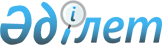 О переводе отдельных участков земель особо охраняемых природных территорий в земли запаса в Акмолинской областиПостановление Правительства Республики Казахстан от 13 мая 2014 года № 487

      В соответствии со статьей 13 Земельного кодекса Республики Казахстан от 20 июня 2003 года и статьей 7 Закона Республики Казахстан от 7 июля 2006 года «Об особо охраняемых природных территориях» Правительство Республики Казахстан ПОСТАНОВЛЯЕТ:



      1. Перевести земли государственного учреждения «Государственный национальный природный парк «Бурабай» Управления Делами Президента Республики Казахстан» общей площадью 33,0 га в Бурабайском районе Акмолинской области из категории земель особо охраняемых природных территорий в категорию земель запаса согласно приложению к настоящему постановлению.



      2. Акиму Акмолинской области в установленном законодательством Республики Казахстан порядке обеспечить предоставление акционерному обществу «КазТрансОйл-Сервис» земельного участка, указанного в пункте 1 настоящего постановления.



      3. Акционерному обществу «КазТрансОйл-Сервис» в связи с переводом земель особо охраняемых природных территорий в земли запаса в соответствии с действующим законодательством возместить в доход республиканского бюджета потери лесохозяйственного производства, и принять меры по расчистке площади с передачей полученной древесины на баланс государственного учреждения «Государственный национальный природный парк «Бурабай» Управления Делами Президента Республики Казахстан».



      4. Утратил силу постановлением Правительства РК от 04.09.2015 № 745 (вводится в действие по истечении десяти календарных дней после дня его первого официального опубликования).



      5. Настоящее постановление вводится в действие со дня его подписания.      Премьер-Министр

      Республики Казахстан                       К. Масимов

Приложение          

к постановлению Правительства

Республики Казахстан     

от 13 мая 2014 года № 487                                  Экспликация

                    земель государственного учреждения

                «Государственный национальный природный парк

              «Бурабай» Управления Делами Президента Республики

                   Казахстан» переводимых из категории земель

                     особо охраняемых природных территорий в

                          категорию земель запаса
					© 2012. РГП на ПХВ «Институт законодательства и правовой информации Республики Казахстан» Министерства юстиции Республики Казахстан
				Наименование

землепользователяОбщая 

площадь, гектарВ том числе:В том числе:В том числе:В том числе:В том числе:В том числе:Наименование

землепользователяОбщая 

площадь, гектарпокрытая 

лесомпрогалинырединыпастбищадорогапески и 

прочие

угодья12345678Государственное учреждение «Государственный национальный природный парк «Бурабай» Управления Делами Президента Республики Казахстан»33,033,0-----Итого 33,033,0-----